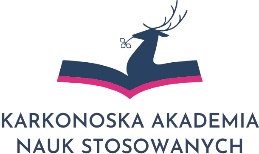 Jelenia Góra, dn. …………………..Imię i nazwisko studenta: ……………………………………………………………… Nr albumu:……………….Adres do korespondencji: ……………………………………………………………………………………………Kontakt: e-mail:…………..………………………………………………….. tel.:………………………………….Kierunek studiów: …………………………………………………………   rok studiów……….. semestr………..Studia:                        I stopnia / II stopnia / jednolite magisterskie*                        stacjonarne / niestacjonarne*Sz. P.……………………………………Dziekan WNHiSKANS w Jeleniej Górze		Uprzejmie proszę o wyrażenie zgody na wznowienie studiów na kierunku ……………………………….. od semestru …… w roku akademickim …………………….. na studiach stacjonarnych / niestacjonarnych* .		Zostałem/am skreślony/a z listy studentów w roku ……...... z powodu …………………………………………………………………………………………………………….Z poważaniem                                                                                                                      ………………………..…                  podpisDecyzja Dziekana:…………………………………………………………………………………………………………………………………………* właściwe podkreślić